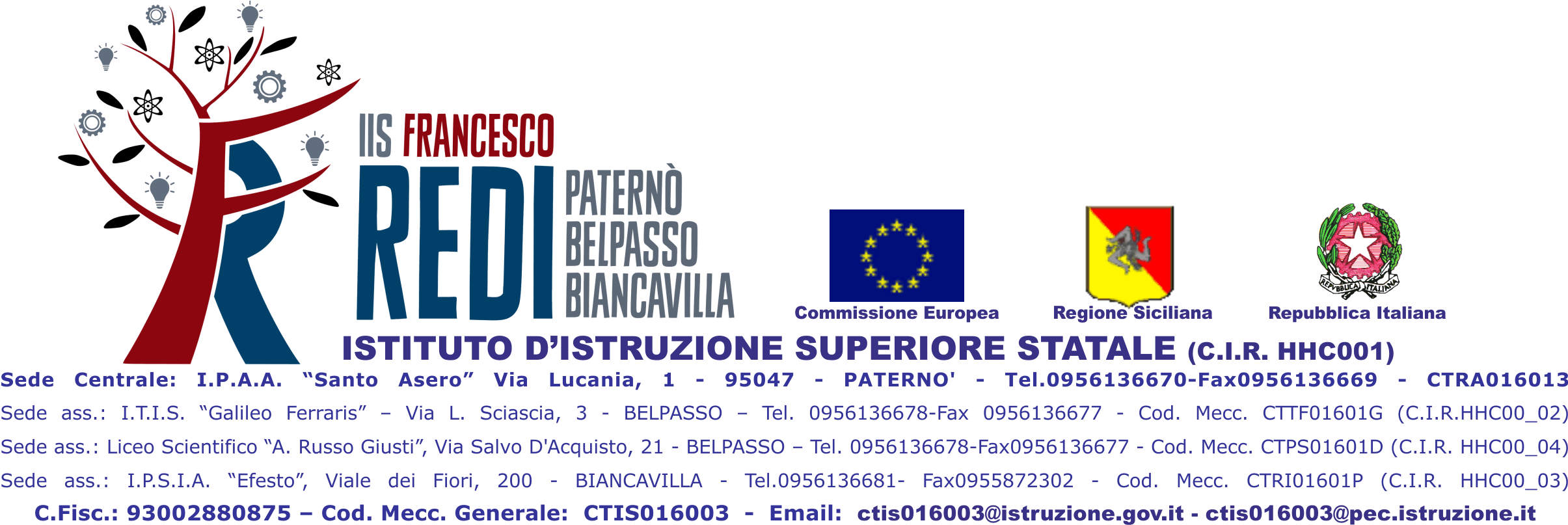 Al Dirigente Scolastico dell’I.I.S.S. “F.Redi”di PaternòOGGETTO: DICHIARAZIONE ALLERGIE E/O INTOLLERANZE ALIMENTARI E/O ALLERGIE A FARMACI.I sottoscritti  	Genitori/tutori dell’alunno/a______________________________frequentante la classe	sez.		 della Scuola___________________di  		COMUNICANO CHE IL/LA PROPRIO/A	 FIGLIO/Apresenta le seguenti allergie e/o intolleranze alimentari  	come attestato dal certificato medico allegato alla presente dichiarazione e, pertanto, chiede il pasto alternativo durante le visite guidate e/o i viaggi d’istruzione;non è affetto/a	da allergie a farmaci;presenta allergie a farmaci, come attestato dal certificato medico allegato alla  presente dichiarazione.Eventuali altre informazioni utili sul/la  ragazzo/a da segnalare         ___________________________________________________________________________________________________________________________________________________________________________________________________________________________________________________________________________________________________________________________________________________________________________________________________________________________________________________________________________________________ 	, lì		Firma dei genitori